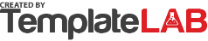 TIME OFF SPREADSHEETTIME OFF SPREADSHEETTIME OFF SPREADSHEETTIME OFF SPREADSHEETTIME OFF SPREADSHEETTIME OFF SPREADSHEETTIME OFF SPREADSHEETTIME OFF SPREADSHEETTIME OFF SPREADSHEETTIME OFF SPREADSHEETTIME OFF SPREADSHEETTIME OFF SPREADSHEETTIME OFF SPREADSHEETTIME OFF SPREADSHEETTIME OFF SPREADSHEETTIME OFF SPREADSHEETTIME OFF SPREADSHEETTIME OFF SPREADSHEETTIME OFF SPREADSHEETTIME OFF SPREADSHEETTIME OFF SPREADSHEETTIME OFF SPREADSHEETTIME OFF SPREADSHEETTIME OFF SPREADSHEETTIME OFF SPREADSHEETTIME OFF SPREADSHEETTIME OFF SPREADSHEETTIME OFF SPREADSHEETTIME OFF SPREADSHEETTIME OFF SPREADSHEETTIME OFF SPREADSHEETTIME OFF SPREADSHEETTIME OFF SPREADSHEETTIME OFF SPREADSHEETTIME OFF SPREADSHEETTIME OFF SPREADSHEETTIME OFF SPREADSHEETTIME OFF SPREADSHEETTIME OFF SPREADSHEETTIME OFF SPREADSHEETTIME OFF SPREADSHEETTIME OFF SPREADSHEETTIME OFF SPREADSHEETBen RichardsonBen RichardsonBen RichardsonBen RichardsonBen RichardsonDulce WallaceDulce WallaceDulce WallaceDulce WallaceDulce WallaceAliza McCormickAliza McCormickAliza McCormickAliza McCormickAliza McCormickBlake DaltonBlake DaltonBlake DaltonBlake DaltonBlake DaltonCesar BurgessCesar BurgessCesar BurgessCesar BurgessCesar BurgessCesar BurgessCesar BurgessCesar BurgessGianna WalshGianna WalshGianna WalshGianna WalshGianna WalshSelena RiosSelena RiosSelena RiosSelena RiosSelena RiosProcess EngineerProcess EngineerProcess EngineerProcess EngineerProcess EngineerSenior EngineerSenior EngineerSenior EngineerSenior EngineerSenior EngineerAccountantAccountantAccountantAccountantAccountantSales ManagerSales ManagerSales ManagerSales ManagerSales ManagerQAQAQAQAQAQAQAQAQC CoordinatorQC CoordinatorQC CoordinatorQC CoordinatorQC CoordinatorSecurity OfficerSecurity OfficerSecurity OfficerSecurity OfficerSecurity OfficerP14-Mar14-Mar14-Mar14-MarV29-Jan29-Jan29-Jan29-JanO22-Jan22-Jan22-Jan22-JanV26-Aug26-Aug26-Aug26-AugP15-Mar15-Mar15-Mar15-Mar15-Mar15-Mar15-MarV1-Jul1-Jul1-Jul1-JulS15-Jan15-Jan15-Jan15-JanV17-Jun17-Jun17-Jun17-JunV30-Jan30-Jan30-Jan30-JanV8-Apr8-Apr8-Apr8-AprV27-Aug27-Aug27-Aug27-AugU22-Apr22-Apr22-Apr22-Apr22-Apr22-Apr22-AprV2-Jul2-Jul2-Jul2-JulS16-Jan16-Jan16-Jan16-JanV18-Jun18-Jun18-Jun18-JunV31-Jan31-Jan31-Jan31-JanV9-Apr9-Apr9-Apr9-AprV28-Aug28-Aug28-Aug28-AugV9-Dec9-Dec9-Dec9-Dec9-Dec9-Dec9-DecV3-Jul3-Jul3-Jul3-JulS17-Jan17-Jan17-Jan17-JanV19-Jun19-Jun19-Jun19-JunU18-Mar18-Mar18-Mar18-MarV10-Apr10-Apr10-Apr10-AprV29-Aug29-Aug29-Aug29-AugV10-Dec10-Dec10-Dec10-Dec10-Dec10-Dec10-DecV4-Jul4-Jul4-Jul4-JulV12-Aug12-Aug12-Aug12-AugV20-Jun20-Jun20-Jun20-JunU19-Mar19-Mar19-Mar19-MarV11-Apr11-Apr11-Apr11-AprV30-Aug30-Aug30-Aug30-AugV11-Dec11-Dec11-Dec11-Dec11-Dec11-Dec11-DecV5-Jul5-Jul5-Jul5-JulV13-Aug13-Aug13-Aug13-AugV23-Jun23-Jun23-Jun23-JunU20-Mar20-Mar20-Mar20-MarV12-Apr12-Apr12-Apr12-AprV21-Oct21-Oct21-Oct21-OctV12-Dec12-Dec12-Dec12-Dec12-Dec12-Dec12-DecV6-Jul6-Jul6-Jul6-JulV14-Aug14-Aug14-Aug14-AugV24-Jun24-Jun24-Jun24-JunS1-Oct1-Oct1-Oct1-OctV15-Apr15-Apr15-Apr15-AprV22-Oct22-Oct22-Oct22-OctV13-Dec13-Dec13-Dec13-Dec13-Dec13-Dec13-DecV7-Jul7-Jul7-Jul7-JulV15-Aug15-Aug15-Aug15-AugV25-Jun25-Jun25-Jun25-JunS2-Oct2-Oct2-Oct2-OctV16-Apr16-Apr16-Apr16-AprV23-Oct23-Oct23-Oct23-OctV8-Jul8-Jul8-Jul8-JulV16-Aug16-Aug16-Aug16-AugS1-Jul1-Jul1-Jul1-JulS3-Oct3-Oct3-Oct3-OctV17-Apr17-Apr17-Apr17-AprV24-Oct24-Oct24-Oct24-OctV9-Jul9-Jul9-Jul9-JulO25-Sep25-Sep25-Sep25-SepS2-Jul2-Jul2-Jul2-JulV18-Apr18-Apr18-Apr18-AprV25-Oct25-Oct25-Oct25-OctV10-Jul10-Jul10-Jul10-JulO26-Sep26-Sep26-Sep26-SepO8-Jul8-Jul8-Jul8-JulV19-Apr19-Apr19-Apr19-AprO28-Oct28-Oct28-Oct28-OctV13-Jul13-Jul13-Jul13-JulU25-Jun25-Jun25-Jun25-JunS20-Jun20-Jun20-Jun20-JunU9-Dec9-Dec9-Dec9-DecV14-Jul14-Jul14-Jul14-JulV12-Aug12-Aug12-Aug12-AugS21-Jun21-Jun21-Jun21-JunU10-Dec10-Dec10-Dec10-DecV15-Jul15-Jul15-Jul15-JulV13-Aug13-Aug13-Aug13-AugP22-Jun22-Jun22-Jun22-JunU11-Dec11-Dec11-Dec11-DecV16-Jul16-Jul16-Jul16-JulV14-Aug14-Aug14-Aug14-AugV17-Jul17-Jul17-Jul17-JulV15-Aug15-Aug15-Aug15-AugV16-Aug16-Aug16-Aug16-AugV19-Aug19-Aug19-Aug19-AugV20-Aug20-Aug20-Aug20-AugV21-Aug21-Aug21-Aug21-AugV22-Aug22-Aug22-Aug22-AugV23-Aug23-Aug23-Aug23-AugVSPOUVSPOUVSPOUVSPOUVSPPOOUUVSPOUVSPOU172111330031021101000135011001115000053020 TOTAL: TOTAL: TOTAL:2222 TOTAL: TOTAL: TOTAL:99 TOTAL: TOTAL: TOTAL:1414 TOTAL: TOTAL: TOTAL:1414 TOTAL: TOTAL: TOTAL: TOTAL:7777 TOTAL: TOTAL: TOTAL:1515 TOTAL: TOTAL: TOTAL:1010VVACATIONVACATIONVACATIONVACATIONSSICKSICKSICKPPERSONALPERSONALPERSONALPERSONALOOTHER PAIDOTHER PAIDOTHER PAIDOTHER PAIDOTHER PAIDUUNPAIDUNPAIDUNPAIDUNPAIDUNPAID© TemplateLab.com © TemplateLab.com © TemplateLab.com © TemplateLab.com © TemplateLab.com © TemplateLab.com © TemplateLab.com 